Методическое письмо о преподавании основ безопасности жизнедеятельности в общеобразовательных организациях Мурманской области в 2019/2020 учебном годуИзучение учебного предмета «ОБЖ» обеспечивает формирование базового уровня культуры безопасности жизнедеятельности, способствует выработке умений распознавать угрозы, избегать опасности, нейтрализовать конфликтные ситуации, решать сложные вопросы социального характера, грамотно вести себя в чрезвычайных ситуациях. Все это содействует закреплению навыков, позволяющих обеспечивать защиту жизни и здоровья обучающегося, формированию необходимых для этого волевых и морально-нравственных качеств, предоставляет широкие возможности для эффективной социализации, необходимой для успешной адаптации к современной техно-социальной и информационной среде, способствует проведению превентивных мероприятий в сфере безопасности.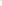 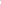 Нормативные и методические документы, обеспечивающие организацию образовательной деятельности по предмету                                                         «Основы безопасности жизнедеятельности»1.1. Документы и материалы федерального уровняФедеральный закон от 29.12.2012 № 273-ФЗ «Об образовании в Российской Федерации». Федеральный закон от 21.12.1994 № 69-ФЗ «О пожарной безопасности». Федеральный закон от 10.12.1995 № 196-ФЗ «О безопасности дорожного движения». Федеральный закон от 28.03.1998 № 53-ФЗ «О воинской обязанности и военной службе». Распоряжение Правительства РФ от 03.02.2010 № 134-р «О Концепции федеральной системы подготовки граждан Российской Федерации к военной службе на период до 2020 года».Приказ Минобрнауки России от 17.12.10 № 1897 «Об утверждении федерального государственного образовательного стандарта основного общего образования».Приказ Минобрнауки России от 17.05.2012 № 413 «Об утверждении федерального государственного образовательного стандарта среднего общего образования».Приказ Минобрнауки России от 05.03.2004 № 1089 «Об утверждении федерального компонента государственных образовательных стандартов начального, основного и среднего (полного) общего образования». Приказ Минобрнауки России от 09.03.2004 № 1312 «Об утверждении федерального базисного учебного плана и примерных учебных планов для образовательных учреждений Российской Федерации, реализующих программы общего образования».  Приказ Министерства просвещения Российской Федерации от 28.12.2018 № 345 «О Федеральном перечне учебников, рекомендуемых к использованию при реализации имеющих государственную аккредитацию образовательных программ начального общего, основного общего, среднего общего образования».Приказ министра обороны Российской Федерации от 24.02.2010 № 96 и Министерства образования и науки Российской Федерации от 24.02.2010 № 134 «Об утверждении Инструкции об организации обучения граждан Российской Федерации начальным знаниям в области обороны и их подготовки по основам военной службы в образовательных учреждениях среднего (полного) общего образования, образовательных учреждениях начального профессионального и среднего профессионального образования и учебных пунктах». Постановление Главного государственного санитарного врача РФ от 29.12.2010 № 189 «Об утверждении СанПиН 2.4.2.2821-10 «Санитарно-эпидемиологические требования к условиям и организации обучения в общеобразовательных учреждениях».Примерная основная образовательная программа основного общего образования. Одобрена решением федерального учебно-методического объединения по общему образованию (протокол от 8 апреля 2015 г. № 1/15 // Реестр Примерных основных общеобразовательных программ Министерства образования и науки Российской Федерации [Электронный ресурс]. - URL: http://fgosreestr.ru/reestr.  Примерная основная образовательная программа среднего общего образования. Одобрена решением федерального учебно-методического объединения по общему образованию (протокол от 28 июня 2016 г. № 2/16-з) // Реестр Примерных основных общеобразовательных программ Министерства образования и науки Российской Федерации [Электронный ресурс]. - URL: http://fgosreestr.ru/reestr;Методические материалы для педагогических и управляющих работников образовательных организаций по противодействию распространения экстремизма в молодежной среде (Приложение к письму Департамента государственной политики в сфере воспитания детей и молодежи  Минобрнауки России от 11.05.2016 № 09-1063).Концепция преподавания учебного предмета «Основы безопасности жизнедеятельности» в образовательных организациях, реализующих основные общеобразовательные программы [Электронный ресурс]. - URL: https://docs.edu.gov.ru/document/bac5f1cd420a477b847e931322e90762https://docs.edu.gov.ru/document/bac5f1cd420a477b847e931322e90762https://docs.edu.gОсобенности преподавания ОБЖ в условиях реализации Концепции преподавания учебного предмета «Основы безопасности жизнедеятельности» в образовательных организациях, реализующих основные общеобразовательные программыВ 2019/2020 учебном году в образовательных организациях продолжается реализация Концепция преподавания учебного предмета «Основы безопасности жизнедеятельности» (далее – ОБЖ). Концепция представляет собой систему взглядов на базовые принципы, цель, задачи и основные направления развития учебного предмета «Основы безопасности жизнедеятельности» в Российской Федерации, а также определяет механизмы, ресурсное обеспечение 
и ожидаемые результаты от ее реализации. Необходимо добиться понимания того, что классическое понятие «культурный человек» должно быть дополнено характеристикой безопасности его поведения и поступков. Это будет одним из условий того, что изучение и преподавание ОБЖ в образовательных организациях, обеспечивая необходимый базовый уровень культуры безопасности жизнедеятельности гражданина, будет выполнять свою принципиальную задачу в общей системе национальной безопасности Российской Федерации.На уровне основного общего образования в соответствии с примерной образовательной программой основного общего образования для изучения предмета ОБЖ в 8-9 классах предусмотрен 1 час в неделю (34 ч. в год; 68 ч. за два года обучения). Рекомендуемое распределение количества часов на изучение разделов примерной программы по ОБЖ представлено в таблице 1.Таблица 1.Распределение количества часов на изучение разделов примерной программы по ОБЖ на уровне основного общего образованияВ целях формирования современной культуры безопасности жизнедеятельности и убеждения в необходимости безопасного и здорового образа жизни рекомендуется непрерывное изучение ОБЖ с 5 по 9 класс. В этом случае в 5-7 классах преподавание ОБЖ может осуществляться в объеме 1 час в неделю за счёт часов части учебного плана, формируемой участниками образовательных отношений. Рекомендуемое распределение количества часов на изучение разделов и тем по ОБЖ с 5 по 9 класс представлено в таблице 2.Таблица 2.Распределение количества часов на изучение разделов и тем по ОБЖпо годам обученияФК ГОС СОО устанавливает обязательное изучение ОБЖ в 10 и 11 классах в объеме 1 час в неделю. При профильном обучении (оборонно-спортивный профиль) ОБЖ преподается в 10-11 классах, и на его изучение в течение двух лет выделяется 140 часов, из расчета 2 часа в неделю. Количество часов, предусмотренное для изучения  предмета ОБЖ в 10-11 классах, представлено в таблице 3.Таблица 3.Распределение количества часов на изучение разделов примерной программы по ОБЖ на уровне среднего общего образованияВ соответствии с ФГОС общего образования ОБЖ является обязательным для изучения на уровне среднего общего образования вне зависимости от профиля. Учебный предмет осваивается на базовом уровне и является одной из составляющих предметной области «Физическая культура, экология и основы безопасности жизнедеятельности».В соответствии с Федеральным законом от 28.03.1998 № 53-ФЗ «О воинской обязанности и военной службе» (в ред. от 27.12.2018) для учащихся-юношей 10 классов проводятся 5-дневные учебные сборы в количестве 35 учебных часов. Вместе с тем учебные сборы не включены в Федеральный базисный учебный план 2004 года и должны проводиться в конце учебного года после освоения учащимися основных образовательных программ. Примерное распределение учебных часов по дням на учебные сборы представлено в таблице 4.Таблица 4.Примерное распределение часов по дням на учебные сборы3. Рекомендации по проектированию и реализации рабочих программ по ОБЖ в условиях реализации ФГОС ООСодержание рабочей программы учебного предмета разрабатывается с учетом примерных основных образовательных программ основного и среднего общего образования (реестр Министерства образования и науки Российской Федерации (http:// fgosreestr.ru/), при необходимости с учетом примерных программ по ОБЖ, а также вариативных (авторских) программ.При составлении рабочей программы следует учесть непрерывность и преемственность требований ФГОС НОО, ФГОС ООО, ФГОС СОО к принятию и реализации ценностей здорового и безопасного образа жизни (ФГОС СОО) через осознанное выполнение правил здорового и экологически целесообразного образа жизни, безопасного для человека и окружающей его среды (ФГОС ООО) от формирования установки на безопасный, здоровый образ жизни (ФГОС НОО).В рабочей программе по ОБЖ в 8-9 классах в соответствии с ПООП ООО рекомендуется изучение разделов: «Основы безопасности личности, общества и государства», «Основы медицинских знаний и здорового образа жизни»; в 10-11 классах в соответствии с ПООП СОО - модулей: «Основы комплексной безопасности», «Защита населения Российской Федерации от опасных и чрезвычайных ситуаций, «Основы противодействия экстремизму, терроризму и наркотизму в Российской Федерации», «Основы здорового образа жизни», «Основы медицинских знаний и оказание первой помощи», «Основы обороны государства», «Правовые основы военной службы, «Элементы начальной военной подготовки», «Военно-профессиональная деятельность». При составлении рабочих программ в модулях и темах возможны дополнения с учетом местных условий и особенностей образовательной организации.На уровне среднего общего образования в течение одного или двух лет в рамках учебного времени предусмотрено выполнение учащимися индивидуального проекта, в тематике которого также могут быть отражены особенности формирования у учащихся культуры безопасной жизнедеятельности.Требования к структуре рабочих программ определены ФГОС основного общего и среднего общего образования, в соответствии с которыми в рабочей программе должны быть представлены следующие компоненты: 1) Планируемые результаты освоения учебного предмета, курса.2) Содержание учебного предмета, курса. 3) Тематическое планирование с указанием количества часов, отводимых на освоение каждой темы. Рационально, кроме указанных разделов, модулей, включить в рабочую программу пояснительную записку. В ней могут быть перечислены цели учебного предмета на данном уровне обучения, нормативные и инструктивно-методические документы, на основе которых разработана рабочая программа, указан УМК, по которому будет вестись преподавание предмета, отражены особенности данной рабочей программы и др. 4. Рекомендации по изучению наиболее сложных тем учебного предмета ОБЖАнализ результатов диагностической работы в рамках Национального исследования качества образования по основам безопасности жизнедеятельности в 8, 9 классах общеобразовательных организаций Мурманской области в 2017 году выявил низкий уровень знаний учащихся основных опасных и чрезвычайных ситуаций природного, техногенного и социального характера, включая экстремизм и терроризм, и их последствий для личности, общества и государства. В 8 и 9 классах хуже всего были выполнены задания, связанные с поведением во время землетрясения; кроме того, в 9 классе серьезные проблемы проявились в понимании правил поведения в местах массового скопления людей. Наибольшие затруднения у учащихся вызвали вопросы практического умения предвидеть возникновение опасных ситуаций по характерным признакам их проявления, а также на основе информации, получаемой из различных источников, готовность проявлять предосторожность в ситуациях неопределенности.Преподавателям-организаторам, учителям ОБЖ рекомендуется использовать на уроках схемы, таблицы, графические элементы, фото и видеосюжеты, в том числе размещенные на специальных стендах в здании образовательной организации. Следует предлагать учащимся задания на основе просмотра и изучения этих источников информации. При составлении диагностических работ необходимо использовать широкий спектр источников информации: текстовых, визуальных, условно-графических, статистических.Учитывая важность умения безопасно действовать в экстремальных ситуациях в современном мире, учителям рекомендуется приглашать на занятия представителей МЧС в соответствии с темой урока (профессиональных пожарных и спасателей), проводить часть занятий, используя потенциал населенного пункта (пожарная часть, музеи силовых структур и др.). Важно акцентировать внимание не только на освоении учащимися правил дорожного движения пешеходов, водителей двухколёсных транспортных средств и пассажиров, но и на формировании умения их применять. Для проведения уроков по данной тематике целесообразно привлекать сотрудников ГИБДД и ДОСААФ, использовать роботы-тренажеры и тренажеры для отработки практических действий, проводить уроки на автогородках, автодромах, площадках ДОСААФ, в специализированных кабинетах. При этом важно не просто заучивать с учащимися правила безопасного поведения, а проводить анализ конкретных жизненных ситуаций, предлагая им выявлять опасности для жизни и здоровья и определять способы избежать этих опасностей.Например, работа с текстом по материалам официального интернет-сайта МЧС. Задание предполагает как извлечение информации, так и объяснение отдельных положений текста.Не ходите в лес без взрослых, особенно если не знаете местности. Если вы увидели возгорание в лесу, немедленно сообщите об этом взрослым, вызовите экстренные службы с мобильного телефона! Если вы отправились в поход, не отставайте от группы и внимательно слушайте руководителя. Главное правило: уходя в поход, обязательно предупредите об этом родителей, товарищей или спасателей МЧС России. Назначьте «контрольное время» возвращения, после которого надо начинать поиски. Чтобы не заблудиться, нужно иметь с собой компас, карту, GPS навигатор, если есть возможность, и обязательно уметь ими пользоваться. Оставляйте по дороге «зарубки»: надломленная ветка, привязанный к кусту кусок ткани могут сослужить службу и вам, и тому, кто будет помогать вам в случае чрезвычайной ситуации. Передвигаясь по местности, наметьте ориентир, к которому надо держать путь, а дойдя до него, выбирайте следующий. Что делать, если вы потеряли ориентир? В первую очередь, остановитесь, а не бегите куда попало. Вспомните приметы пройденного пути. Если есть возможность, влезьте на высокое дерево и осмотритесь. Что отличает местность, где вы находитесь (реки, просеки, деревни, железная дорога, близкие заводы с высокими трубами и т.п.)? Может быть, с высоты вы их увидите. Прислушайтесь: шум поезда, гудки автомобилей и другие звуки помогут сориентироваться. К жилью вас выведет лесная дорога или утоптанная тропинка. Ответьте на вопросы:1. Какое главное правило организации похода отмечено в тексте? Как его соблюдение может спасти жизнь?2. Чего не надо делать, если вы заблудились в лесу? Почему?3. Что может стать ориентиром, если вы заблудились в лесу? Чем помогут такие ориентиры?5. Рекомендации по реализации межпредметного содержания в урочной и внеурочной деятельности по предметуУчебный предмет «Основы безопасности жизнедеятельности» тесно связан с естественнонаучными и гуманитарными предметами, с которыми плотно взаимодействует, опирается на их знания, а иногда даже опережает их. Освоение ОБЖ на уровне основного общего образования должно обеспечивать реализацию оптимального баланса межпредметных связей, способствующих формированию практических умений и навыков, и их разумное взаимодополнение.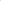 Содержание курса ОБЖ интегрируется с такими общеобразовательными учебными предметами, как биология, физика, химия, география, физическая культура, история, обществознание, экология, информатика и другие. Межпредметные связи работают не только в урочной форме обучения, но наиболее полно могут раскрыться в самостоятельной работе учащихся и во внеурочной деятельности. Большими возможностями использования междисциплинарных связей обладает организация и проведение массовых мероприятий по военно-патриотическому и спортивно-оздоровительному направлениям безопасности жизнедеятельности. В практике обучения ОБЖ учитель, преподаватель-организатор ОБЖ использует разнообразные приемы и методы работы, направленные на реализацию межпредметных связей: наглядные пособия, проблемные ситуации, решение ситуационных задач, побуждая учащихся вспоминать пройденный материал, увязывая его с изучаемой темой, с практическим назначением в повседневной жизни, а также подготавливать учащихся к восприятию информации на других предметах. Например, при изучении темы «Последствия извержения вулканов. Защита населения» учащиеся уже знают информацию из курса географии, и на эти знания необходимо опираться. Можно использовать опережающие, творческие задания, сообщения, презентации учащихся. В восьмом классе при изучении темы «Аварии на радиационно-опасных объектах и их возможные последствия» учащиеся не знакомы с соответствующими физико-химическими явлениями, об этом им только предстоит узнать на уроках физики и химии. При решении задач на ориентирование на местности, нахождение высоты объекта необходимо учитывать связь предмета «Основы безопасности жизнедеятельности» с математикой и географией.При изучении правил дорожного движения актуализируются такие понятия как путь (тормозной путь), скорость, ускорение, рассмотреть факторы, влияющие на длину тормозного пути.Изучение тем «Биологическое действие радиации», «Оружие массового поражения» может предшествовать изучению явления радиоактивности в курсе физики, поэтому преподавателю-организатору ОБЖ следует иметь в виду, что представление о физической сущности радиоактивного излучения у обучающихся в полной мере еще не сформировано. При изучении темы «Аварийно-химические опасные вещества», «Химические факторы загрязнения окружающей среды» следует ориентироваться на знания, полученные на уроках химии. При изучении чрезвычайных ситуаций природного происхождения следует указать на то, что эти темы являются продолжением изучения тем «Цунами», «Землетрясения», «Геологические явления», «Метеорологические явления» в курсе географии. Формирование умения различать съедобные и несъедобные растения следует проводить с учетом межпредметных связей с биологией.Межпредметные связи реализуются в различных формах учебной и внеурочной деятельности: на обобщающих уроках, семинарах, уроках-практикумах, экскурсиях, в домашних заданиях, факультативах, спецкурсах, на межпредметных конференциях, тематических мероприятиях, в работе ученических научных обществ и др.Рекомендации по формированию и реализации рабочих программ курсов внеурочной деятельности и дополнительных общеразвивающих программВнеурочная деятельность организуется по направлениям развития личности (спортивно-оздоровительное, духовно-нравственное, социальное, общеинтеллектуальное, общекультурное) в таких формах, как экскурсии, кружки, секции, круглые столы, конференции, диспуты, школьные научные общества, олимпиады, соревнования, поисковые и научные исследования, общественно полезные практики и других. Внеурочная деятельность должна реализовываться с учетом интересов учащихся и возможностей образовательной организации. Внеурочная деятельность по предмету «Основы безопасности жизнедеятельности» призвана способствовать формированию у учащихся сознательного и ответственного отношения к вопросам личной и общественной безопасности, навыков безопасного поведения в различных опасных и чрезвычайных ситуациях природного, техногенного, социального характера и индивидуальной системы здорового образа жизни, антитеррористического поведения. Основу внеурочных занятий по ОБЖ составляет подготовка и участие учащихся во Всероссийском детско-юношеском движении «Школа безопасности», а также работа в кружках «Азбука дорожной безопасности», «Юный спасатель», военно-спортивном кружке «Юнармеец», «Основы медицинских знаний», «Добровольные дружины юных пожарных», «Отряды юных инспекторов движения», туристических походах с выполнением практических заданий по теме «Безопасность туристического путешествия и оказания первой помощи». В связи с этим в планах мероприятий по обеспечению безопасности образовательных организаций необходимо предусмотреть ежегодное проведение месячников безопасности, ГО и ЧС, оборонно-массовой работы, комплексного мероприятия по ГО и ЧС «День защиты детей», тематических декад, недель по безопасности дорожного движения, пожарной безопасности и др. Внеурочную деятельность по ОБЖ также рекомендуется организовывать по направлениям:Отработка практических навыков. Подготовка к олимпиадам и конкурсам по военно-патриотическому направлению.Организация исследовательской деятельности краеведческой направленности. Профессиональное ориентирование на военные профессии.Организация клубов, акций, школьных музеев военно-патриотической направленности. Включение допризывной молодежи в движение Всероссийского физкультурно-спортивного комплекса «Готов к труду и обороне».Одной из форм внеурочной деятельности также является развитие одаренности по ОБЖ, участие во всероссийской олимпиаде школьников. При подготовке к Всероссийской олимпиаде школьников по основам безопасности жизнедеятельности необходимо обращать внимание на темы, которые ежегодно вызывают затруднения у учащихся: «Правила вызова специальных служб при возникновении опасных и аварийных ситуаций», «Оповещение населения при ЧС», «Здоровый образ жизни», «Закаливание организма», «Основы военной службы», «Оказание первой помощи пострадавшему», «Автономное существование в природной среде». При проектировании внеурочной деятельности рекомендуется использование пособий:Безопасность дорожного движения: Программы для системы дополни- тельного образования детей / В.А. Лобашкина, Д.Е. Яковлев, Б.О. Хренников и др.; под ред. П.В. Ижевского. - М.: Просвещение, 2012. - 48 с. (Безопасность дорожного движения).Быховская Ф., Колесов А., Сафонова Т. Практическая школа «компьютерного» поколения. Всероссийское детско-юношеское движение «Школа безопасности» // ОБЖ. Основы безопасности жизни». - 2019. - № 2. - С. 10-12.Витовтова М.С. Патриотическое воспитание во внеурочной деятельности учителя // Народное образование. - 2012. - № 9. - С. 88-90. Власова Л.В. Военно-патриотическая игра «Зарница» // Дополнительное образование и воспитание». - 2017. - № 2. - С. 33-35. Внеурочная деятельность. Формирование культуры здоровья. 5–6 классы. / А.Г. Макеева. – М.: Просвещение, 2013. - 64 с.Внеурочная деятельность. Формирование культуры здоровья. 7–8 классы. / А.Г. Макеева. – М.: Просвещение, 2013. - 64 с.Внеурочная деятельность. Формирование культуры здоровья. 9 класс. / А.Г. Макеева. – М.: Просвещение, 2014. - 64 с.Габдулханов В.Ф. Одаренный школьник и современный учитель: технологии и модели взаимодействия // Народное образование. - 2018. - № 1-2. - С. 71-77.Гараева М.В. Обучение школьников основам безопасности жизнедеятельности: формирование умений оказания первой помощи пострадавшим // Молодой ученый. - 2014. - № 4. - С. 932-934.Основы безопасности жизнедеятельности. 10–11 классы. Сборник ситуативных задач. Базовый и профильный уровни / Хренников Б.О., Смирнов А.Т., Маслов М.В., Дурнев Р.А. – М.: Просвещение, 2010. - 128 с.Пихтовникова Л., Каменева А. Пожарным можешь ты не быть… Сценарий соревнований по пожарной безопасности// ОБЖ. Основы безопасности жизни. - 2018. - № 10. - С. 52-56.Программы внеурочной деятельности. Экологическая культура и здоровый образ жизни. 8 класс. Экологическая культура и устойчивое развитие. 9 класс. / Е.Н. Дзятковская, А.Н. Захлебный, Л.И. Колесникова и др. – М.: Просвещение, 2012. - 96 с.Пронина О.А. Обеспечение качества дополнительного образования посредством дополнительной общеобразовательной программы // Дополнительное образование и воспитание». - 2017. - № 9. - С. 3-6.Сафронов В. Квест-игра «Мы выбираем ЗОЖ»: интегрированное внеклассное занятие ОБЖ и физической культуры // ОБЖ. Основы безопасности жизни. - 2019. - № 1. - С. 30-33.Рекомендации по реализации календаря памятных дат, календаря образовательных событийПри проектировании образовательной деятельности по основам безопасности жизнедеятельности рекомендуется учесть календарь образовательных событий на 2019/2020 учебный год, в соответствии с которым в сентябре 2019 года рекомендуется провести мероприятия, посвященные Дню солидарности в борьбе с терроризмом (03.09.), Международному дню мира (16.09.); в ноябре - мероприятия, посвящённые Дню народного единства (04.11.) и Международному дню толерантности (16.11.). 15 февраля 2020 года - День памяти о россиянах, исполнявших служебный долг за пределами Отечества, 23 февраля – День Защитника Отечества; 1 марта - Всемирный день гражданской обороны, Международный день борьбы с наркоманией и наркобизнесом; 30 апреля - День пожарной охраны, тематический урок ОБЖ;  9 мая – День Победы. В рамках вышеуказанных памятных дат рекомендуются следующие формы урочной и внеурочной деятельности: «открытые» уроки, «круглые столы», коллективный просмотр и обсуждение научно-популярных, документальных фильмов, экскурсии, встречи со специалистами различных ведомств (ГО ЧС, МЧС, Спас-отряд, МВД, ГИБДД), встречи с ветеранами ВОв, ветеранами-афганцами и др.8. Рекомендации по организации текущего контроля успеваемости и промежуточной аттестации обучающихся в рамках внутренней системы оценки качества образования в общеобразовательной организацииСогласно Федеральному закону от 29.12. 2012 № 273-ФЗ «Об образовании в Российской Федерации» промежуточная аттестация обучающихся - это компетенция образовательной организации. Контрольно-оценочная деятельность преподавателя-организатора ОБЖ должна соответствовать локальным актам общеобразовательной организации.Система контроля и оценки по ОБЖ направлена на выявление уровня освоения знаний учащихся, сформированности умений и навыков по предмету. При осуществлении контрольно-оценочной деятельности в параллели 5-9-х классов, реализующих ФГОС ООО, следует ориентироваться на планируемые результаты освоения предметной области «Физическая культура и ОБЖ» примерной основной образовательной программы основного общего образования. ФГОС ООО, ФГОС СОО предполагает комплексный подход к оценке результатов образования (оценка личностных, метапредметных и предметных результатов основного общего образования). Необходимо учитывать, что оценка успешности освоения содержания всех учебных предметов проводится на основе системно-деятельностного подхода.При осуществлении контрольно-оценочной деятельности в 10-11 классах следует ориентироваться на требования к уровню подготовки выпускников по ОБЖ, определенных в федеральном компоненте государственных образовательных стандартов среднего (полного) общего образования (приказ Минобрнауки России от 5 марта 2004 года № 1089 «Об утверждении федерального компонента государственных образовательных стандартов начального общего, основного общего и среднего (полного) общего образования».Проверка и оценка знаний осуществляется в ходе текущих занятий в устной или письменной форме. Письменные работы проводятся по значимым вопросам темы или разделам предмета «Основы безопасности жизнедеятельности». Контрольные письменные работы проводятся после изучения разделов программы предмета «Основы безопасности жизнедеятельности», в конце четвертей (триместров) и учебного года. В курсе «Основы безопасности жизнедеятельности» может использоваться зачетная форма проверки знаний. Для контроля знаний по предмету «Основы безопасности жизнедеятельности» используются различные виды работ (экспресс-опросы, самостоятельные, проверочные, контрольные, практические, ситуационные задачи).В силу своей межпредметности, интегративности, ситуационные задачи решают личностно-значимые проблемы с использованием предметных знаний. Рекомендуемые варианты заданий: Ситуационные задачи к разделу «Основы медицинских знаний и оказание первой медицинской помощи»:Ситуационная задача № 1.Спортсмен-лыжник упал, спускаясь по горной трассе. Встать не может. Жалуется на боль в левой ноге в области голени, в ране видны отломки костей, кровотечение умеренное.Окажите первую медицинскую помощь.Какова последовательность оказания первой помощи?Требуется ли доставка пострадавшего в лечебное учреждение?Ситуационная задача № 2.Из воды извлечен человек без признаков жизни. Пульс и дыхание отсутствуют, тоны сердца не выслушиваются. Признаки: синюшный цвет лица, набухание сосудов шеи, обильные пенистые выделения изо рта и носа.Решите задачу, ответив на поставленные вопросы.1. Какое состояние можно предположить у больного?2. Какие симптомы указывают на это состояние?3. Какой признак, не указанный в задании, отмечается при наличии клинической смерти?4. Какова должна быть первая помощь?5. Надо ли транспортировать пострадавшего в ЛПУ при появлении признаков жизни?Ситуационная задача № 3.На автобусной остановке стоящий рядом мужчина побледнел и упал. Он без сознания, кожные покровы бледные, с сероватым оттенком; зрачки широкие, на свет не реагируют.Выбери правильные ответы и расположи их в порядке очередности:вызвать скорую помощьубедиться в отсутствии пульса на сонной артерии и реакции зрачков на светпозвать окружающих на помощьопределить признаки дыхания с помощью ворсинок ваты или зеркальцананести про кардинальный удар и приступить к сердечно-легочной реанимациипопытаться добиться от мужчины, на что он все-таки жалуетсяподробно расспросить окружающих, что предшествовало потере сознанияповернуть пострадавшего на животприложить к голове холод (целлофановый пакет со снегом или водой)поднести к носу вату с нашатырным спиртомОзнакомиться с различными видами контрольных работ по ОБЖ можно на сайтах:- Информационный портал Национального исследования качества образования (далее - НИКО) - https://niko.statgrad.org/#niko-archive; - Сообщество взаимопомощи учителей. Педсовет. СУ - http://pedsovet.su/ http://pedsovet.su/load/96;- Учительский портал - http://www.uchportal.ru/load/83.Рекомендации по использованию УМК в образовательной деятельности по основам безопасности жизнедеятельности с учетом нового ФПУСогласно пункту 4 приказа Министерства просвещения Российской Федерации от 28.12.2018 № 345 «О федеральном перечне учебников, рекомендуемых к использованию при реализации имеющих государственную аккредитацию образовательных программ начального общего, основного общего, среднего общего образования учебников» организации, осуществляющие образовательную деятельность по основным общеобразовательным программам, вправе в течение трех лет использовать в образовательной деятельности приобретенные до вступления в силу настоящего приказа учебники из федерального перечня учебников, утвержденного приказом Министерства образования и науки Российской Федерации от 31.03.2014 № 253 «Об утверждении федерального перечня учебников, рекомендуемых к использованию при реализации имеющих государственную аккредитацию образовательных программ начального общего, основного общего, среднего общего образования» с последующими изменениями. Необходимо обратить внимание, что учебники ФПУ 2014 года, не включённые в ФПУ 2018 года, можно использовать в 2021/2022 учебном году включительно. Общеобразовательным организациям необходимо осуществить полный переход на ФПУ 2018 в срок до 1 сентября 2022 года. В случае отсутствия наличия учебников в фондах школьных библиотек ФПУ 2014 для завершения линий УМК, общеобразовательные организации могут использовать учебники разных систем УМК. Решение по переходу с линии УМК ФПУ 2014 на УМК ФПУ 2018 принимает педагогический совет, что должно быть зафиксировано в протоколе с указанием, с какого учебника на какой осуществлён переход (название предмета, автор, год, издательство, класс, дата и номер приказа Министерства  просвещения Российской Федерации. Для работы с одарёнными детьми, подготовки к олимпиаде целесообразно использовать учебник «Основы безопасности жизнедеятельности» авт.: Латчук В.Н., Марков В.В., Миронов С.К., Вангородский С.Н. В данном учебнике представлены различные задания, ситуационные задачи, схемы и таблицы, которые зачастую встречаются в олимпиадных заданиях.Информационные ресурсы, обеспечивающие методическое сопровождение образовательной деятельности по предмету                            «Основы безопасности жизнедеятельности»Методическую помощь учителю может оказать дополнительный материал в виде памяток, видеороликов, статей, рекомендаций по безопасному поведению, размещённых на сайте МЧС, УМВД России по Мурманской области.Информация доступна по ссылкам: Портал детской безопасности «Спас-Экстрим» www.spas-extreme.ru http://51.mchs.gov.ru/upload/site6/document_file/eDDv5b4JPl.pdf;Интернет-ресурс по безопасности МЧС России. http://www.mchs.gov.ru/dop/info/individual;Управление МВД России по Мурманской области. Видеоролики по профилактике экстремизма и терроризма. https://51.xn--b1aew.xn--p1ai/folder/8040352;http://www.school-obz.org - Журнал «ОБЖ в школе» - электронное научно- методическое издание для учителей ОБЖ;http://www.window.edu.ru/ - Каталог по основам безопасности жизнедеятельности единого окна доступа к образовательным ресурсам;httр://обж.рф - Сайт «ОБЖ: основы безопасности жизнедеятельности»;http://www.obzh.ru - Образовательный портал ОБЖ.РУ;httD://interneturok.ru -Уроки школьной программы (видео, конспекты, тесты, тренажеры);http://www.uchportal.ru/ - Учительский портал. Методические разработки по ОБЖ;http://www.school-collection.edu.ru/catalog/res/ - Библиотека электронных наглядных пособий по ОБЖ для 5-11 классов;http://www.uroki.net/dokobgd/htm – Для учителя ОБЖ материалы к урокам, сценарии внеклассных мероприятий, документы;http://www.it-n.ru/communities.aspx?cat_no=21983&tmpl=com – Сообщество учителей безопасности жизнедеятельности;http://www.shkolazhizni.ru/tag - Школа жизни. Материалы по безопасности, стихийным бедствиям и чрезвычайным ситуациям.Методические рекомендации Методические рекомендации по вопросам, связанным с ресоциализацией подростков, подвергшихся деструктивному психологическому воздействию сторонников религиозно-экстремистской и террористической идеологии. Режим доступа: http://iro51.ru/napravlenie-deyatelnosti/metodicheskie-materialy-po-vospitaniyu/91-napravlenie-deyatelnosti/metodicheskie-materialy-po-vospitaniyu/metodicheskie-rekomendatsii Методические рекомендации по профилактике экстремизма. Режим доступа: http://iro51.ru/napravlenie-deyatelnosti/metodicheskie-materialy-po-vospitaniyu/91-napravlenie-deyatelnosti/metodicheskie-materialy-po-vospitaniyu/metodicheskie-rekomendatsii/1628-2016-12-09-17-14-57 Методические материалы по противодействию экстремизму в молодежной среде. Режим доступа: http://iro51.ru/napravlenie-deyatelnosti/metodicheskie-materialy-po-vospitaniyu/91-napravlenie-deyatelnosti/metodicheskie-materialy-po-vospitaniyu/metodicheskie-rekomendatsii/1498-2016-08-25-12-34-54Методические рекомендации по организации профилактической работы в сети Интернет в образовательных организациях. Режим доступа: http://iro51.ru/napravlenie-deyatelnosti/metodicheskie-materialy-po-obucheniyu/metodicheskie-rekomendatsii/91-napravlenie-deyatelnosti/metodicheskie-materialy-po-vospitaniyu/metodicheskie-rekomendatsii/922-2015-03-12-10-04-07;Методические рекомендации по организации профилактических мероприятий по вопросам противодействия идеологии терроризма и экстремизма в образовательных организациях Мурманской области. – Мурманск, 2016. Режим доступа: https://minobr.gov-murman.ru/files/Lows/Gener_edu/Vospitanie/met_extremizm.pdf; Сборник эффективных практик для руководящих работников школ, работающих в сложных социальных условиях «Лучшие практики организации работы по предупреждению межнациональных конфликтов, противодействию этнической и религиозной нетерпимости, ксенофобии и экстремистским побуждениям среди обучающихся». – Мурманск, 2017. Режим доступа: http://iro51.ru/images/upload/2017/%D0%9C%D0%A0%20%D0%A1%D0%B0%D1%80%D0%B0%D0%BD%D1%86%D0%B8%D0%BD%D0%B0.pdf  Методические рекомендации по проведению просветительской работы с родителями в образовательных организациях Мурманской области по вопросам обеспечения родительского контроля за использованием детьми ресурсов сети Интернет. – Мурманск, 2018. Режим доступа: https://minobr.gov-murman.ru/files/Profilaktika%20pravonarushenii/metods/rec_1_11102018.pdfЗ.М. Саранцина, старший преподаватель кафедры дополнительного и профессионального образования ГАУДПО МО «ИРО» Наименование разделовКоличество часовКоличество часовНаименование разделов8 класс9 классОсновы безопасности личности, общества и государства16-Защита населения Российской Федерацииот чрезвычайных ситуаций-22Основы противодействия терроризму, экстремизму и наркотизму в Российской Федерации-6Основы медицинских знаний и здорового образа жизни186Итого3434Наименование разделов и темКоличество часовКоличество часовКоличество часовКоличество часовКоличество часовНаименование разделов и тем5 кл.6 кл.7 кл.8 кл.9 кл.1. Основы безопасности личности, общества и государства22252423241.1. Оcновы комплексной безопасности22251616121.2. Защита населения Российской Федерации от чрезвычайных ситуаций--87122. Основы медицинских знаний и здорового образа жизни1291011102.1. Основы здорового образа жизни456782.2. Основы медицинских знаний и оказание первой медицинской помощи84442Итого:3434343434Наименование разделовКоличество часовКоличество часовНаименование разделов10 класс11 классОбеспечение личной безопасности и сохранение здоровья 88Государственная система обеспечения безопасности населения 12-Основы обороны государства и воинская обязанность 1426Итого 3434№п/пТема занятияКоличество часовКоличество часовКоличество часовКоличество часовКоличество часовОбщее количество часов№п/пТема занятия1 день2 день3 день4 день5 деньОбщее количество часов№п/пТема занятия1 день2 день3 день4 деньОбщее количество часов1.Военнослужащие и взаимоотношение между ними11132.Внутренний порядок211153.Строевая подготовка1111154.Огневая подготовка33395Тактическая подготовка2246Физическая подготовка 111257Военно-медицинская    подготовка228Радиационная, химическая и биологическая защита войск22Итого Итого 7777735Учебные курсы, обеспечивающие образовательные потребности обучающихся, курсы по выборуУчебные курсы, обеспечивающие образовательные потребности обучающихся, курсы по выборуУчебные курсы, обеспечивающие образовательные потребности обучающихся, курсы по выборуУчебные курсы, обеспечивающие образовательные потребности обучающихся, курсы по выборуУчебные курсы, обеспечивающие образовательные потребности обучающихся, курсы по выбору2.2.9.Физическая культура и основы безопасности жизнедеятельности (предметная область)Физическая культура и основы безопасности жизнедеятельности (предметная область)Физическая культура и основы безопасности жизнедеятельности (предметная область)Физическая культура и основы безопасности жизнедеятельности (предметная область)Физическая культура и основы безопасности жизнедеятельности (предметная область)2.2.9.1.1.1Виноградова Н.Ф., Смирнов Д.В., Сидоренко Л.В., Таранин А.Б.Основы безопасности жизнедеятельности5-6ООО "Издательский центр "ВЕНТАНА-ГРАФ"http://vgf.ru/obzh22.2.9.1.1.2Виноградова Н.Ф., Смирнов Д.В., Сидоренко Л.В., Таранин А.Б.Основы безопасности жизнедеятельности7-9ООО "Издательский центр "ВЕНТАНА-ГРАФ"http://vgf.ru/obzh21.3. Среднее общее образованиеСреднее общее образованиеСреднее общее образованиеСреднее общее образованиеСреднее общее образование1.3.6.3.Основы безопасности жизнедеятельности (базовый уровень) (учебный предмет)Основы безопасности жизнедеятельности (базовый уровень) (учебный предмет)Основы безопасности жизнедеятельности (базовый уровень) (учебный предмет)Основы безопасности жизнедеятельности (базовый уровень) (учебный предмет)Основы безопасности жизнедеятельности (базовый уровень) (учебный предмет)1.3.6.3.1.1Ким С.В., Горский В.А.Основы безопасности жизнедеятельности (базовый уровень)10 - 11ООО "Издательский центр ВЕНТАНА-ГРАФ"http://vgf.ru/obzh2